This Box is For Office Use Only				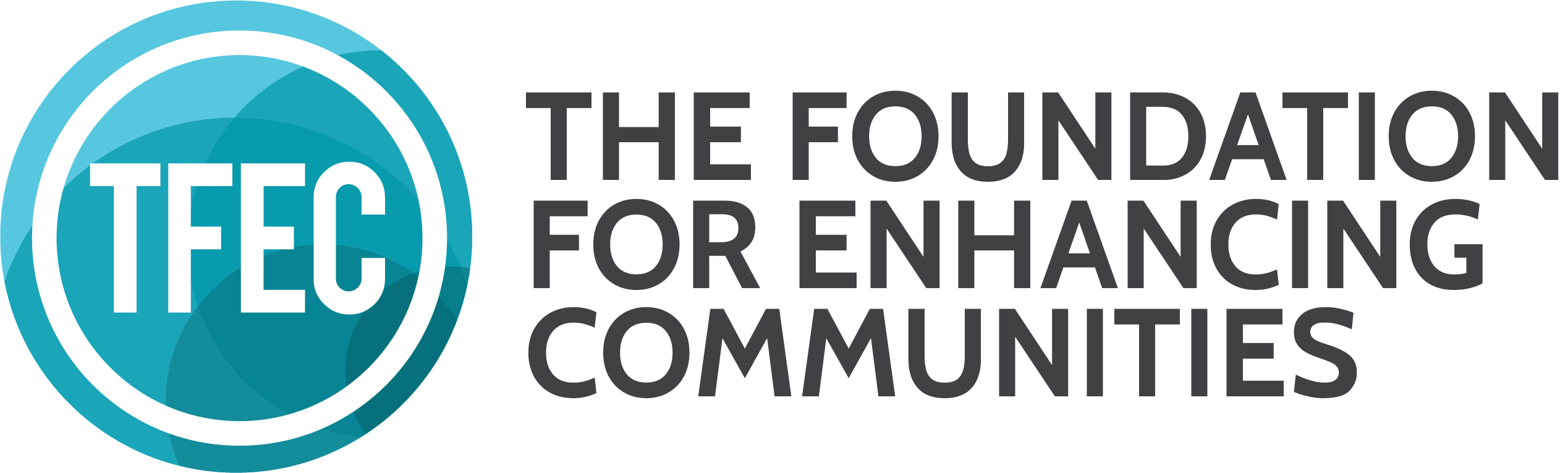 Grant #__________________________________		Date Received ___________________________☐ FIMS  	☐ Tracker  	☐ Report                          		                GRANTEE REQUIREMENT										  2019 FINAL EVALUATION FORMThank you for completing your Final Evaluation!  To comply with your grant award, answer all questions and return all materials by the deadline date listed in your award letter and contract. Once your project is complete, you may submit your Final Evaluation at any time prior to the deadline date. Answer all questions using information that applies to the project supported by grant funds. Please note, failure to comply may impact future grant awards. This form is available at www.tfec.org/nonprofits/evaluation-forms/. Grantee Name  Project Title     Grant Number as Stated on Award Contract Grant Award Amount    Select Your Award Source Below -  this information is in your award letter and contract Arts for All Partnership			              Emerging Philanthropists Program Franklin County Community Foundation		 Family & Children’s Services of Lebanon County Fund     Greater Harrisburg Foundation UPstream		 Greater Harrisburg Foundation Benjamin Franklin Fund Greater Harrisburg Foundation Emergent Needs	 The Kids Trust Fund      		 Martin M. Sacks Memorial Fund 			 Mechanicsburg Area Community Foundation	 Perry County Community Foundation	  	 Patricia L. Murray Fund				 The Fund for Women & GirlsCounties served as part of project; check all that apply. Cumberland		 	 Dauphin					 Franklin     		 Juniata                                      	 Lebanon					 Mifflin		 Millersburg Area (Dauphin) 	 Northern York (Dillsburg Area)		 Perry    # INDIVIDUALS SERVED by project   		Total number of ADULTS served 		Total number of CHILDREN (ages 17 and under) served 		Total number of ALL INDIVIDUALS served by the projectOR If the above data is not appropriate for your project, be sure to fully state the audience type and numbers served in Question 2 of the Impact Narrative.Our project is complete and was implemented as stated within our proposal 	 Yes    NoIf no, were changes approved by TFEC staff? 	 Yes    No Name, title, email, phone of contact completing reportIf application questions arise, this individual will be contacted by TFEC staff.IMPACT SNAPSHOT1. 	Capture your project and the community need it addressed in 200 words or less.  IMPACT NARRATIVEAnswer questions 2-5 clearly and concisely; no limit.2. 	In your application you described what would happen, who would be served, and other details.  Now, please state what actually happened, who was served by your project, the dates and locations during which the project took place (as appropriate to the project) and the names and roles of any organizations that were relevant to the project.  Did the implemented project differ from what was proposed in any way?  Explain in detail.  You MUST use and complete the following statement within your answer, “Grant funds were used to____________”.  3.	In your original application you provided a brief overview of your project’s projected outcomes and stated how you would measure and document success.  Using this as a guide, what measurable impact did the project have on the community and how did you measure success?  4. 	Describe one success and one challenge experienced in implementing your project; state how the challenge was addressed.   5.  	In the format that best fits your needs (writing in sentence format below, using an attached chart, or by providing a copy of a financial document, etc.) provide an outline of actual expenditures compared to the budgeted expenditures for the project.  You MUST indicate the amount of grant funding received and where grant funds were applied.  Following this page, attach copies of all receipts/invoices paid with grant proceeds as appropriate to your project (ie: items purchased with grant funds, payment for specific services).  When providing copies of receipts/invoices paid, we understand that it may not be possible to provide a receipt for all items; provide what is appropriate to your project.SIGN & SUBMITBoth signatures are required; original signatures are required.President/CEO	____________________________________________________________________Original Signature 						Printed NameBoard President	 ____________________________________________________________________Original Signature 						Printed NameREQUIREMENTS TO BE MAILED OR DELIVERED BY 4PM ON THE DEADLINE DATEA completed Final Evaluation and Sign & Submit form (this page) with original signatures. Copies of all receipts/invoices paid with grant proceeds as appropriate to your project (ie: items purchased with grant funds, payment for specific services).  When providing copies of receipts/invoices paid, we understand that it may not be possible to provide a receipt for all items; provide what is appropriate to your project.Optional materials that you may wish to share with us:  Photos or other materials (do not staple) that demonstrate your success; include Media Release and Photo Copyright Form(s) as needed.  SUBMIT ALL FINAL EVALUATION MATERIALS VIA MAIL OR DELIVERY TO: Mailing AddressThe Foundation for Enhancing CommunitiesAttn: Jennifer StrechayPO Box 678Harrisburg, PA 17108-0678Physical AddressThe Foundation for Enhancing CommunitiesAttn: Jennifer Strechay200 North 3rd Street, 8th FloorHarrisburg, PA QUESTIONSIf you should have any questions regarding this form or TFEC grant opportunities, contact Jennifer Strechay, Program Officer for Community Investment, at jstrechay@tfec.org or 717-236-5040. 